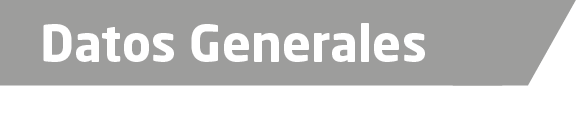 Nombre: Irma Ruiz QuirozGrado de escolaridad: Maestría en CriminologíaCedula Profesional (Licenciatura): 6494262Cedula Profesional (Maestría): En trámiteTeléfono de Oficina: 01-279-83-3-01-83.Teléfono Particular: 2288383641Correo Electrónico (Oficial): mp_cosautlan@hotmail.comCorreo Electrónico (Personal): irma-mp@hotmail.comFormación Académica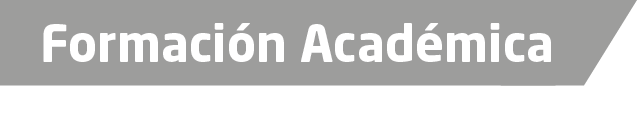 1986-1988.Universidad Autónoma de Veracruz “Xalapa” Estudios de Licenciatura en Derecho.2008-2010.Instituto Veracruzano de Educación Superior “Xalapa” Maestría en Criminología.Trayectoria Profesional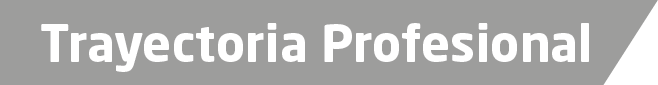 1993-2009 Secretaria de la Sindicatura1994-2005Maestra en Derecho Laboral en la Escuela Preparatoria “Víctor Piña Lozano”2009-2012Oficial Secretaria de la Agencia del Ministerio Público de Cosautlán de Carvajal2012-2015Agente del Ministerio Público de Cosautlán de Carvajal2015-2017Fiscal con Residencia en el Municipio de Cosautlán de Carvajal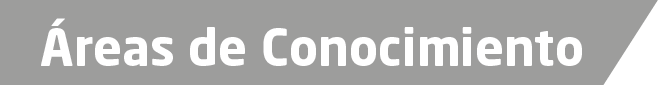 